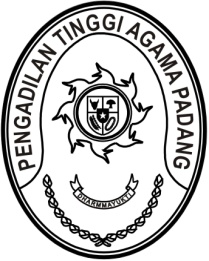 Nomor	: W3-A/        /KP.04.5/10/2022	Oktober 2022Lampiran	: -Perihal	: Permohonan Lolos Butuh Usulan MutasiKepada Sdr.Efrinela, S.T.diTempatAssalamu’alaikum, Wr. Wb.	Sehubungan dengan surat Saudara tanggal 1 September 2022 perihal sebagaimana tersebut pada pokok surat, yang antara mengajukan permohonan mutasi dari Pengadilan Agama Lubuk Linggau dalam wilayah hukum Pengadilan Tinggi Agama Palembang ke Pengadilan Agama dalam lingkungan Pengadilan Tinggi Agama Padang, pada prinsipnya kami dapat menerima/menyetujui permohonan tersebut dan untuk proses selanjutnya, diminta kepada Saudara untuk melengkapi persyaratan masing-masing rangkap 2 (dua) sebagai berikut:Asli surat permohonan mutasi saudara kepada Ketua Pengadilan Agama Lubuk Linggau;Asli surat permohonan mutasi saudara kepada Ketua Pengadilan Tinggi Agama Palembang;Surat persetujuan pindah dari Ketua Pengadilan Agama Lubuk Linggau;Fotocopy SK Pangkat terakhir;Fotocopy Kartu Pegawai;Fotocopy Ijazah dan Transkrip pendidikan terakhir;Fotocopy SKP 2 (dua) tahun terakhir;Surat pernyataan bersedia pindah tugas dengan biaya sendiri bermaterai;Surat pernyataan bersedia melepas jabatan bermaterai;Surat pernyataan tidak sedang menjalani proses pidana dan/atau disiplin tingkat sedang atau berat yang ditandantangani minimal oleh Pejabat Pimpinan Tinggi Pratama;	Demikian disampaikan dan terima kasih.	Wassalam	Ketua, 	Dr. Drs. H. Pelmizar, M.H.I.	NIP. 195611121981031009Tembusan:- Ketua Pengadilan Agama Lubuk Linggau.